ESCOLA _________________________________DATA:_____/_____/_____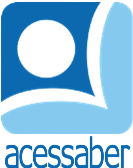 PROF:_______________________________________TURMA:___________NOME:________________________________________________________SITUAÇÕES PROBLEMA AS QUATRO OPERAÇÕESArtur recebeu uma encomenda de 83 muffins, ele já fez 35. Quantos muffins ele ainda precisa fazer?R: José tem 85 amendoins e Quênia tem 48 a mais que ele. Quantos amendoins Quênia tem?R: Lisa comprou 4 DVDs por R$ 48,00. Quanto custou cada DVD?R: Em uma semana, um piloto de avião voou 1.134 milhas na terça-feira e 1.475 milhas na quinta-feira. Se o piloto voar o mesmo número de milhas 3 semanas seguidas, quantas milhas ele voará?R: O time de basquete tem 24 jogadores e apenas 6 bolas de basquete. Quantos jogadores têm que compartilhar cada basquete?R: Uma loja de artigos para animais de estimação tem 600 sacos de ração para cães e 327 sacos de ração para gatos. Quantos sacos de comida de cachorro existem a mais do que comida de gato?R: 